2020-2021 йил параметрлари (ПФ-5886, 29.11.2019 й. ва ПФ-6186, 11.03.2021 й. ) доирасида Қорақалпоғистон Республикасида ипотека кредитлари бўйича субсидия тўловлари тўғрисида МАЪЛУМОТ2020-2021 йил параметрлари (ПФ-5886, 29.11.2019 й. ва ПФ-6186, 11.03.2021 й. ) доирасида Қорақалпоғистон Республикасида ипотека кредитлари бўйича субсидия тўловлари тўғрисида МАЪЛУМОТИпотека кредитига Давлат субсидиясини олишга ариза бериш буйича маълумот (2022 йил 1 феврал холатига)2020-2021йил параметрлари (ПФ-5886, 29.11.2019 й. ва ПФ-6186, 11.03.2021 й. ) доирасидаҚорақалпоғистон Республикасида ипотека кредитлари бўйича субсидия тўловларитўғрисидаМА Ъ Л У М О Т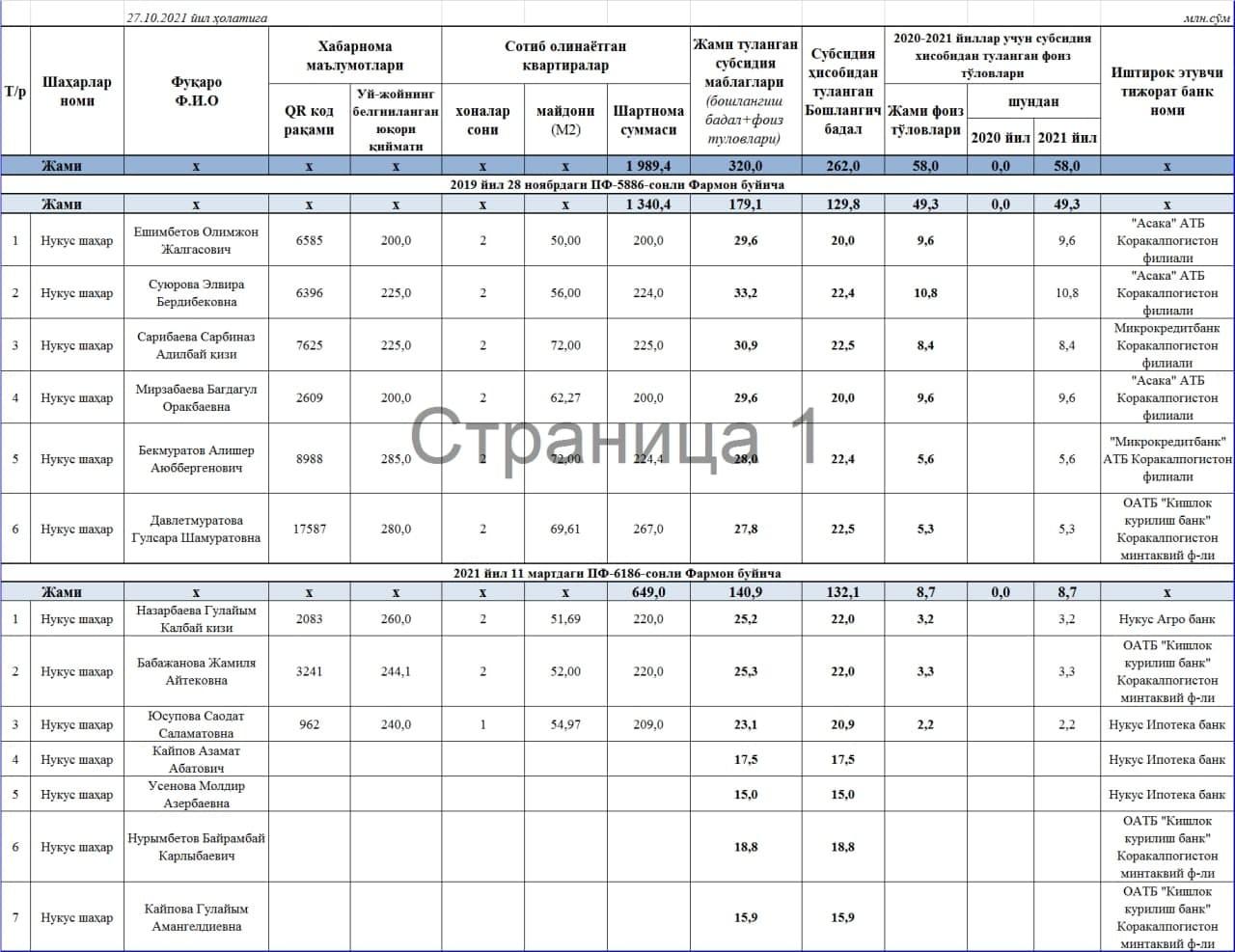 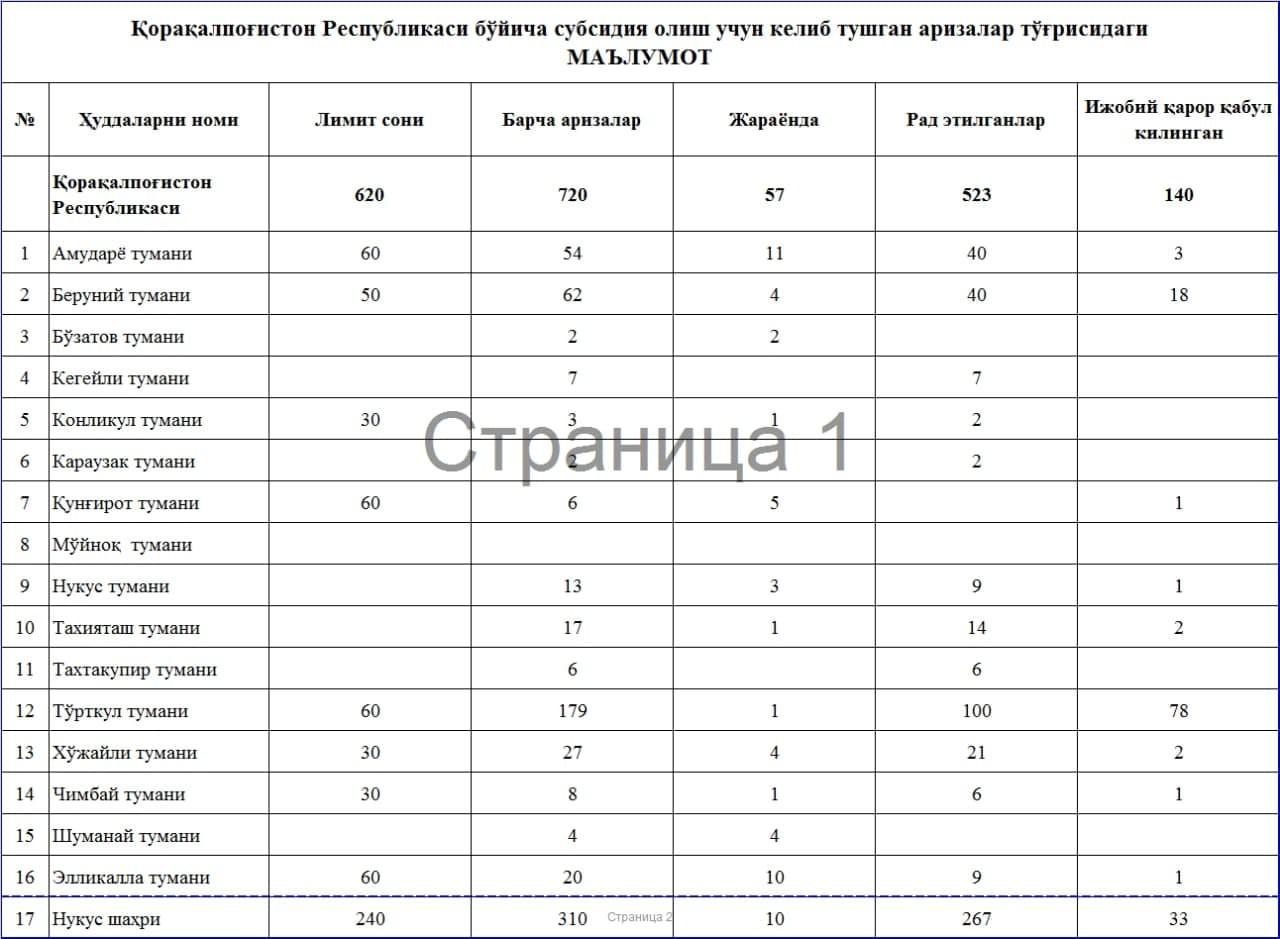 